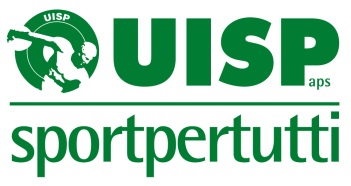 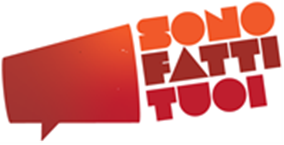 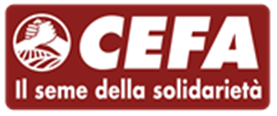 Seminario di approfondimento online rivolto a operatori di ASDProgetto “Pinocchio: Cultura, sport, partecipazione civica e social network contro le discriminazioni per una maggiore inclusione sociale” 
AID 011786.
Il contestoTutti i dati disponibili segnalano in Italia una diffusione preoccupante delle retoriche e delle violenze di matrice xenofoba e razzista. Secondo Odihr/OSCE, in Italia i reati di odio denunciati sono passati da 555 del 2015, a 736 del 2016 ai 1048 del 2017. La netta prevalenza dei reati documentati è di matrice razzista e xenofoba. Nel 2017 sono stati 828, di cui 337 reati di incitamento alla violenza razzista e 119 aggressioni fisiche contro le persone.  La relazione esistente tra discorsi e aggressioni, tra la degenerazione di un dibattito pubblico attraversato da stereotipi e pregiudizi nei confronti di immigrati, richiedenti asilo, rifugiati e rom e la ricorrenza di aggressioni fisiche contro le persone di natura xenofoba e razzista, appare sempre più stringente. CEFA Onlus, Uisp Aps e ARCI promuovono un programma di formazione per analizzare in profondità e sviluppare gli anticorpi sociali necessari per contrastare questi fenomeni. L’iniziativa è realizzata nell’ambito del progetto PINOCCHIO. Cultura, sport, partecipazione civica e social network contro le discriminazioni per una maggiore inclusione sociale promosso da CEFA Onlus in parternariato con Lunaria, A Sud Onlus, UISP-Unione Italiana Sport per tutti, ARCI Liguria, ARCI Caserta, ARCS Culture Solidali, Comune di Bologna, con il contributo di AICS (AID 011786), per sviluppare interventi di cittadinanza attiva e di sensibilizzazione contro la xenofobia e il razzismo. Obiettivi e destinatari della formazione: rafforzare le conoscenze e le competenze in materia di prevenzione e lotta contro le discriminazioni, di 200 operatori di ASD attive sui territori di Bologna, Genova, Roma e Caserta.Contenuti e MetodologiaLa formazione dedicata agli operatori sportivi nell’ambito del Progetto “Pinocchio” si svilupperà su tre livelli: teorico, pratico/esperienziale e laboratoriale. L’idea è quella di articolare la due giorni di formazione (per un totale di 8 ore) in modo tale da alternare le parti teoriche con quelle pratiche e laboratoriali, e attraverso il coinvolgimento costante  dei partecipanti nelle dinamiche del corso, stimolandone la partecipazione con l’utilizzo di simulatori comportamentali, quiz e del laboratorio denominato “Il campo dei miracoli”. La sessione teorica fornirà ai partecipanti un quadro complessivo sul fenomeno delle migrazioni, focalizzando in particolare l’attenzione sulla situazione italiana. Attraverso statistiche e dati aggiornati tenderà a smontare la retorica dell’“invasione” restituendo agli operatori sportivi la dimensione reale del fenomeno. Inquadrerà inoltre le fattispecie di “pregiudizio”, “stereotipo”, “discriminazione”, “discorso d’odio”, fornendo ai partecipanti anche una panoramica di diritto sul tema del razzismo e delle discriminazioni in particolare in ambito sportivo, attraverso riferimenti normativi e giurisprudenziali ed illustrazione di casi di studio. La sessione pratica/esperienziale illustrerà ai partecipanti le buone pratiche che da anni UISP mette in campo a livello nazionale e locale per favorire un’idea di sport inclusivo ed accessibile, strumento di integrazione sociale, oltre che di sensibilizzazione, contrasto e mediazione rispetto alle discriminazioni etniche/razziali. Racconterà l’esperienza ultraventennale dei Mondiali Antirazzisti e descriverà come con il Progetto “SportAntenne” la UISP si è trasformata in “antenna” di ricezione di segnalazioni relative ad episodi di discriminazione su gran parte del territorio nazionale, oltre a farsi promotrice di eventi sportivi di sensibilizzazione e di mediazione in occasione di casi di discriminazione particolarmente gravi segnalati ai comitati territoriali. Saranno inoltre illustrate le esperienze locali di sport antirazzista, raccontate dalla voce dei protagonisti. Attraverso l’esposizione di linee guida, questa fase della formazione permetterà agli operatori sportivi coinvolti di acquisire conoscenze e strumenti metodologici di base utili a chiunque operi all’interno di realtà sportive multietniche ovvero voglia intraprendere un percorso sportivo finalizzato all’inclusione di migranti, rifugiati, richiedenti asilo.Durante questa sessione saranno proiettati alcuni video esplicativi delle esperienze sportive raccontate e del lavoro con migranti, rifugiati, richiedenti asilo in ambito sportivo.La sessione laboratoriale prevederà l’utilizzo di “digital games” (simulatori comportamentali; quiz) utili a testare la preparazione di base degli operatori sportivi sulle tematiche oggetto della formazione, nonché a restituire nozioni generali e strumenti cognitivi finalizzati all’individuazione di situazioni discriminatorie e alla scelta del comportamento da adottare trovandosi di fronte ad episodi di razzismo. Il “Campo dei Miracoli”, inoltre, si propone come laboratorio dinamico teso alla creazione di un piccolo dizionario metropolitano di parole e azioni antirazziste. A partire dalle parole e dai comportamenti discriminatori più frequenti osservati direttamente dai partecipanti e dopo aver tentato di ammettere le possibili discriminazioni personali volontarie e involontarie, sarà redatto un elenco di parole da usare e di cose da fare nel proprio personale e collettivo Campo dei MiracoliCalendario dei percorsi formativiCaserta: 25-26 gennaio 2020	
presso il Comitato territoriale Uisp CasertaCorso P. Giannone, 132 
81100 - CasertaRoma: 29 febbraio-1 marzo 2020
presso l’impianto sportivo Fulvio Bernardini
via dell'Acqua Marcia, 51
00158, Roma (rm)Genova: 23-24 gennaio 2021, 
formazione onlineBologna: 30-31 gennaio 2021,
formazione onlineScadenza dell’iscrizione per la data di Bologna: 20 gennaio 2021Modalità di partecipazione: la partecipazione ai seminari di approfondimento è gratuita ma è necessario compilare la scheda di iscrizione allegata e rinviarla compilata entro il 20 gennaio 2021 all’indirizzo: bologna@uisp.itSegui il progetto e le attività https://www.cefaonlus.it/progetto/pinocchio/ e partecipa alla campagna  https://www.facebook.com/sonofattituoi/Attività realizzata nell’ambito del Progetto PINOCCHIO. Cultura, sport, partecipazione civica e social network contro le discriminazioni per una maggiore inclusione sociale (AID 011786), finanziato dall’Agenzia Italiana per la Cooperazione allo Sviluppo.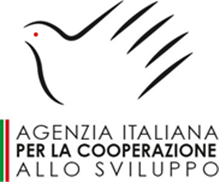 